Технологический прием «Метод шести шляп».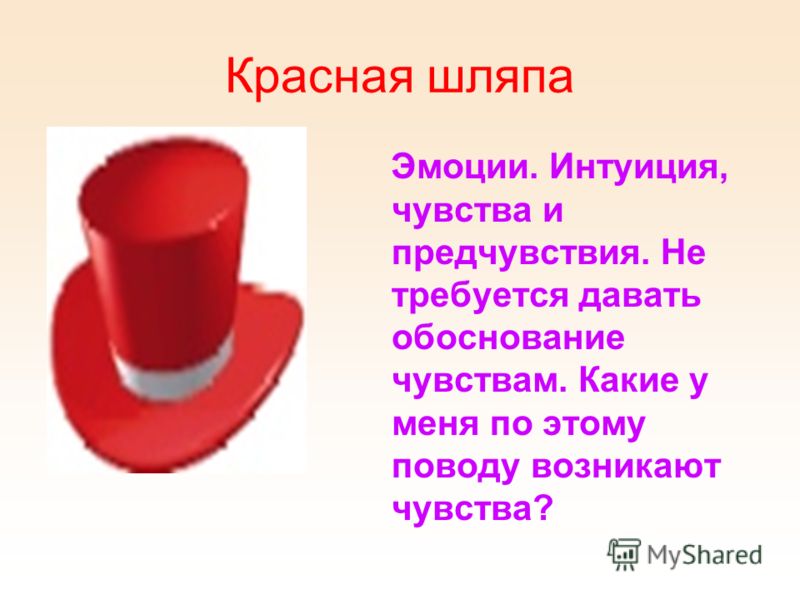 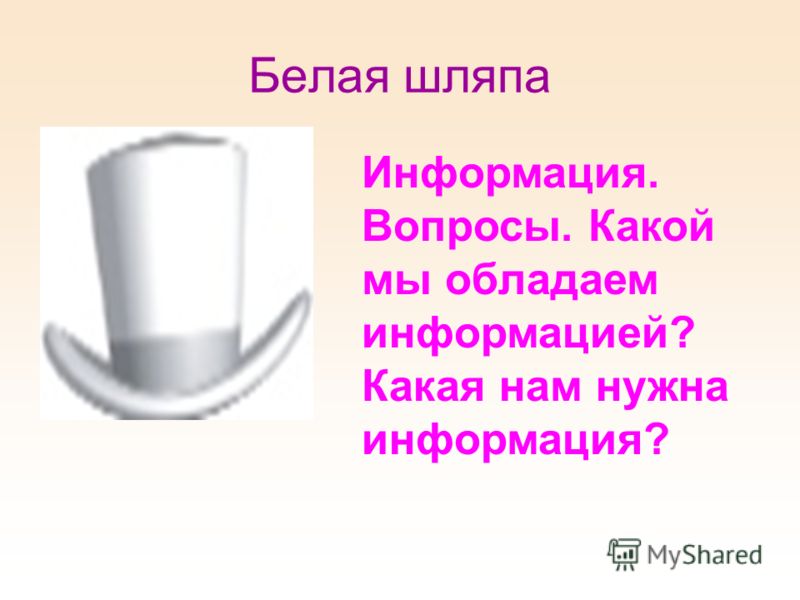 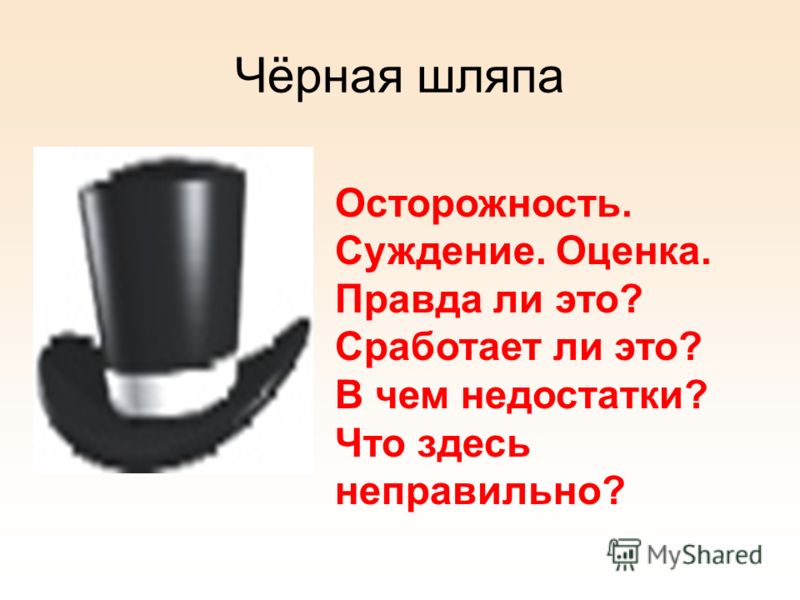 _______________________________________              ______________________________________           _______________________________________

_______________________________________              ______________________________________           _______________________________________

_______________________________________              ______________________________________           _______________________________________

_______________________________________              _______________________________________         _______________________________________

_______________________________________              _______________________________________          _______________________________________

_______________________________________              _______________________________________          _______________________________________

_______________________________________              ________________________________________        _______________________________________